Specialist Advisor Name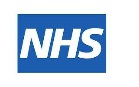 Specialist Advisor NameSpecialist Advisor NameSpecialist Advisor NameSpecialist Advisor NameSpecialist Advisor NameSpecialist Advisor NameSpecialist Advisor NameSpecialist Advisor NameSpecialist Advisor NameSpecialist Advisor NameSpecialist Advisor NameSpecialist Advisor NameSpecialist Advisor NameSpecialist Advisor NameSpecialist Advisor NameSpecialist Advisor NameClinic VenueClinic VenueClinic VenueClinic VenueClinic VenueClinic VenueClinic VenueClinic VenueClinic VenueClinic VenueClinic VenueClinic VenueClinic VenueClinic VenueClinic VenueSetting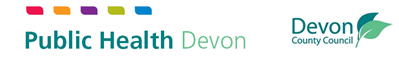 SettingSettingSettingSettingSettingSettingSettingSettingSettingSettingSettingSpecialist Advisor NameSpecialist Advisor NameSpecialist Advisor NameSpecialist Advisor NameSpecialist Advisor NameSpecialist Advisor NameSpecialist Advisor NameSpecialist Advisor NameSpecialist Advisor NameSpecialist Advisor NameSpecialist Advisor NameSpecialist Advisor NameSpecialist Advisor NameSpecialist Advisor NameSpecialist Advisor NameSpecialist Advisor NameSpecialist Advisor NameClinic VenueClinic VenueClinic VenueClinic VenueClinic VenueClinic VenueClinic VenueClinic VenueClinic VenueClinic VenueClinic VenueClinic VenueClinic VenueClinic VenueClinic VenueCommunityCommunityCommunityCommunityCommunityCommunityCommunityCommunity (MH)Community (MH)Community (MH)Secondary CareSecondary CareSecondary CareHospital No:Hospital No:Hospital No:Hospital No:Hospital No:Hospital No:Hospital No:Hospital No:Hospital No:Hospital No:Hospital No:Hospital No:Hospital No:Hospital No:Hospital No:Hospital No:Hospital Name:Hospital Name:Hospital Name:Hospital Name:Hospital Name:Hospital Name:Hospital Name:Hospital Name:Hospital Name:Hospital Name:Hospital Name:Hospital Name:Hospital Name:HospitalHospitalHospitalHospitalHospitalHospitalHospitalHospital (MH)Hospital (MH)Hospital (MH)Consultant:Consultant:Consultant:Consultant:Consultant:Consultant:Consultant:Consultant:Consultant:Speciality:Speciality:Speciality:Speciality:Speciality:Speciality:Speciality:Speciality:Speciality:Speciality:Speciality:Speciality:Speciality:Ward:Ward:Ward:Ward:Ward:Ward:Ward:Ward:Ward:Ward:MaternityMaternityMaternityMaternityMaternityMaternityMaternityChildren’s CentreChildren’s CentreChildren’s CentrePlease Circle: Please Circle: IPIPOPOPOPOPPRE OPPRE OPPRE OPPRE OPPRE OPOtherHospital Staff – Yes / NoHospital Staff – Yes / NoHospital Staff – Yes / NoHospital Staff – Yes / NoHospital Staff – Yes / NoHospital Staff – Yes / NoHospital Staff – Yes / NoHospital Staff – Yes / NoHospital Staff – Yes / NoHospital Staff – Yes / NoHospital Staff – Yes / NoDeclined – Yes / NoDeclined – Yes / NoDeclined – Yes / NoDeclined – Yes / NoDeclined – Yes / NoDeclined – Yes / NoDeclined – Yes / NoSchool/College/Uni/WorkplaceSchool/College/Uni/WorkplaceSchool/College/Uni/WorkplaceSchool/College/Uni/WorkplaceSchool/College/Uni/WorkplaceSchool/College/Uni/WorkplaceSchool/College/Uni/WorkplaceGP / Pharmacy (please circle)GP / Pharmacy (please circle)GP / Pharmacy (please circle)GP / Pharmacy (please circle)Client NameClient NameClient NameClient NameClient NameClient NameClient NameClient NameClient NameClient NameClient NameTelephone Tick preferred contact numberTelephone Tick preferred contact numberTelephone Tick preferred contact numberTelephone Tick preferred contact numberTelephone Tick preferred contact numberTelephone Tick preferred contact numberTelephone Tick preferred contact numberTelephone Tick preferred contact numberTelephone Tick preferred contact numberTelephone Tick preferred contact numberTelephone Tick preferred contact numberTelephone Tick preferred contact numberEthnic GroupEthnic GroupEthnic GroupEthnic GroupEthnic GroupEthnic GroupEthnic GroupEthnic GroupEthnic GroupEthnic GroupOccupationOccupationOccupationOccupationHow did you hear about the service?How did you hear about the service?How did you hear about the service?How did you hear about the service?How did you hear about the service?How did you hear about the service?How did you hear about the service?Client NameClient NameClient NameClient NameClient NameClient NameClient NameClient NameClient NameClient NameClient NameTel No  MobileTel No  MobileTel No  MobileTel No  MobileTel No  MobileTel No  MobileTel No  MobileTel No  MobileTel No  MobileTel No  MobileTel No  MobileTel No  MobileWhiteWhiteWhiteA British
B Irish
C Other WhiteA British
B Irish
C Other WhiteA British
B Irish
C Other WhiteA British
B Irish
C Other White





Managerial/Professional  Managerial/Professional  GPGPGPGPGPClient NameClient NameClient NameClient NameClient NameClient NameClient NameClient NameClient NameClient NameClient NameTel No  MobileTel No  MobileTel No  MobileTel No  MobileTel No  MobileTel No  MobileTel No  MobileTel No  MobileTel No  MobileTel No  MobileTel No  MobileTel No  MobileWhiteWhiteWhiteA British
B Irish
C Other WhiteA British
B Irish
C Other WhiteA British
B Irish
C Other WhiteA British
B Irish
C Other White





Intermediate   Intermediate   PharmacyPharmacyPharmacyPharmacyPharmacyClient NHS NumberClient NHS NumberClient NHS NumberClient NHS NumberClient NHS NumberClient NHS NumberClient NHS NumberClient NHS NumberClient NHS NumberClient NHS NumberClient NHS NumberTel No  MobileTel No  MobileTel No  MobileTel No  MobileTel No  MobileTel No  MobileTel No  MobileTel No  MobileTel No  MobileTel No  MobileTel No  MobileTel No  MobileMixedMixedMixedD White & Black Caribbean
E White & Black African
F White Asian
G Other Mixed backgroundD White & Black Caribbean
E White & Black African
F White Asian
G Other Mixed backgroundD White & Black Caribbean
E White & Black African
F White Asian
G Other Mixed backgroundD White & Black Caribbean
E White & Black African
F White Asian
G Other Mixed background








Routine and Manual     Routine and Manual     Friend/familyFriend/familyFriend/familyFriend/familyFriend/familyClient NHS NumberClient NHS NumberClient NHS NumberClient NHS NumberClient NHS NumberClient NHS NumberClient NHS NumberClient NHS NumberClient NHS NumberClient NHS NumberClient NHS NumberDate of birth ___/___/_____Date of birth ___/___/_____Date of birth ___/___/_____Date of birth ___/___/_____Date of birth ___/___/_____Date of birth ___/___/_____Date of birth ___/___/_____Date of birth ___/___/_____Date of birth ___/___/_____Date of birth ___/___/_____Date of birth ___/___/_____Date of birth ___/___/_____MixedMixedMixedD White & Black Caribbean
E White & Black African
F White Asian
G Other Mixed backgroundD White & Black Caribbean
E White & Black African
F White Asian
G Other Mixed backgroundD White & Black Caribbean
E White & Black African
F White Asian
G Other Mixed backgroundD White & Black Caribbean
E White & Black African
F White Asian
G Other Mixed background








Full time student    Full time student    MidwifeMidwifeMidwifeMidwifeMidwifeClient AddressPostcode  Client AddressPostcode  Client AddressPostcode  Client AddressPostcode  Client AddressPostcode  Client AddressPostcode  Client AddressPostcode  Client AddressPostcode  Client AddressPostcode  Client AddressPostcode  Client AddressPostcode  Gender  Male         Female  Gender  Male         Female  Gender  Male         Female  Gender  Male         Female  Gender  Male         Female  Gender  Male         Female  Gender  Male         Female  Gender  Male         Female  Gender  Male         Female  Gender  Male         Female  Gender  Male         Female  Gender  Male         Female  MixedMixedMixedD White & Black Caribbean
E White & Black African
F White Asian
G Other Mixed backgroundD White & Black Caribbean
E White & Black African
F White Asian
G Other Mixed backgroundD White & Black Caribbean
E White & Black African
F White Asian
G Other Mixed backgroundD White & Black Caribbean
E White & Black African
F White Asian
G Other Mixed background








Parent    Parent    District Nurse District Nurse District Nurse District Nurse District Nurse Client AddressPostcode  Client AddressPostcode  Client AddressPostcode  Client AddressPostcode  Client AddressPostcode  Client AddressPostcode  Client AddressPostcode  Client AddressPostcode  Client AddressPostcode  Client AddressPostcode  Client AddressPostcode  Pregnant  Yes    No   If yes, due date  ___/___/______Pregnant  Yes    No   If yes, due date  ___/___/______Pregnant  Yes    No   If yes, due date  ___/___/______Pregnant  Yes    No   If yes, due date  ___/___/______Pregnant  Yes    No   If yes, due date  ___/___/______Pregnant  Yes    No   If yes, due date  ___/___/______Pregnant  Yes    No   If yes, due date  ___/___/______Pregnant  Yes    No   If yes, due date  ___/___/______Pregnant  Yes    No   If yes, due date  ___/___/______Pregnant  Yes    No   If yes, due date  ___/___/______Pregnant  Yes    No   If yes, due date  ___/___/______Pregnant  Yes    No   If yes, due date  ___/___/______Asian or Asian BritishAsian or Asian BritishAsian or Asian BritishH Indian
J Pakistani
K Bangladeshi
L Other Asian backgroundH Indian
J Pakistani
K Bangladeshi
L Other Asian backgroundH Indian
J Pakistani
K Bangladeshi
L Other Asian backgroundH Indian
J Pakistani
K Bangladeshi
L Other Asian background








Retired Retired Other healthcare professionalOther healthcare professionalOther healthcare professionalOther healthcare professionalOther healthcare professionalClient AddressPostcode  Client AddressPostcode  Client AddressPostcode  Client AddressPostcode  Client AddressPostcode  Client AddressPostcode  Client AddressPostcode  Client AddressPostcode  Client AddressPostcode  Client AddressPostcode  Client AddressPostcode  Pregnant  Yes    No   If yes, due date  ___/___/______Pregnant  Yes    No   If yes, due date  ___/___/______Pregnant  Yes    No   If yes, due date  ___/___/______Pregnant  Yes    No   If yes, due date  ___/___/______Pregnant  Yes    No   If yes, due date  ___/___/______Pregnant  Yes    No   If yes, due date  ___/___/______Pregnant  Yes    No   If yes, due date  ___/___/______Pregnant  Yes    No   If yes, due date  ___/___/______Pregnant  Yes    No   If yes, due date  ___/___/______Pregnant  Yes    No   If yes, due date  ___/___/______Pregnant  Yes    No   If yes, due date  ___/___/______Pregnant  Yes    No   If yes, due date  ___/___/______Asian or Asian BritishAsian or Asian BritishAsian or Asian BritishH Indian
J Pakistani
K Bangladeshi
L Other Asian backgroundH Indian
J Pakistani
K Bangladeshi
L Other Asian backgroundH Indian
J Pakistani
K Bangladeshi
L Other Asian backgroundH Indian
J Pakistani
K Bangladeshi
L Other Asian background








Home Carer (unpaid)       Home Carer (unpaid)       Health WorkerHealth WorkerHealth WorkerHealth WorkerHealth WorkerClient AddressPostcode  Client AddressPostcode  Client AddressPostcode  Client AddressPostcode  Client AddressPostcode  Client AddressPostcode  Client AddressPostcode  Client AddressPostcode  Client AddressPostcode  Client AddressPostcode  Client AddressPostcode  Medication currently taken Medication currently taken Medication currently taken Medication currently taken Medication currently taken Medication currently taken Medication currently taken Medication currently taken Medication currently taken Medication currently taken Medication currently taken Medication currently taken Asian or Asian BritishAsian or Asian BritishAsian or Asian BritishH Indian
J Pakistani
K Bangladeshi
L Other Asian backgroundH Indian
J Pakistani
K Bangladeshi
L Other Asian backgroundH Indian
J Pakistani
K Bangladeshi
L Other Asian backgroundH Indian
J Pakistani
K Bangladeshi
L Other Asian background








Long term sick/DisabledLong term sick/DisabledChildren CentreChildren CentreChildren CentreChildren CentreChildren CentreClient AddressPostcode  Client AddressPostcode  Client AddressPostcode  Client AddressPostcode  Client AddressPostcode  Client AddressPostcode  Client AddressPostcode  Client AddressPostcode  Client AddressPostcode  Client AddressPostcode  Client AddressPostcode  Medication currently taken Medication currently taken Medication currently taken Medication currently taken Medication currently taken Medication currently taken Medication currently taken Medication currently taken Medication currently taken Medication currently taken Medication currently taken Medication currently taken Black or Black BritishBlack or Black BritishBlack or Black BritishM Caribbean
N African
P Other Black backgroundM Caribbean
N African
P Other Black backgroundM Caribbean
N African
P Other Black backgroundM Caribbean
N African
P Other Black background





Long term unemployed   Long term unemployed   RadioRadioRadioRadioRadioClient AddressPostcode  Client AddressPostcode  Client AddressPostcode  Client AddressPostcode  Client AddressPostcode  Client AddressPostcode  Client AddressPostcode  Client AddressPostcode  Client AddressPostcode  Client AddressPostcode  Client AddressPostcode  Medication currently taken Medication currently taken Medication currently taken Medication currently taken Medication currently taken Medication currently taken Medication currently taken Medication currently taken Medication currently taken Medication currently taken Medication currently taken Medication currently taken Black or Black BritishBlack or Black BritishBlack or Black BritishM Caribbean
N African
P Other Black backgroundM Caribbean
N African
P Other Black backgroundM Caribbean
N African
P Other Black backgroundM Caribbean
N African
P Other Black background





OR write occupation below:OR write occupation below:OR write occupation below:OR write occupation below:NewspaperNewspaperNewspaperNewspaperNewspaperGP Surgery Name of GPGP Surgery Name of GPGP Surgery Name of GPGP Surgery Name of GPGP Surgery Name of GPGP Surgery Name of GPGP Surgery Name of GPGP Surgery Name of GPGP Surgery Name of GPGP Surgery Name of GPGP Surgery Name of GPGP Surgery Name of GPGP Surgery Name of GPGP Surgery Name of GPGP Surgery Name of GPGP Surgery Name of GPGP Surgery Name of GPGP Surgery Name of GPGP Surgery Name of GPGP Surgery Name of GPGP Surgery Name of GPGP Surgery Name of GPGP Surgery Name of GPOther Ethnic GroupsOther Ethnic GroupsOther Ethnic GroupsR Chinese
S Other Ethnic Group
Z Not Stated R Chinese
S Other Ethnic Group
Z Not Stated R Chinese
S Other Ethnic Group
Z Not Stated R Chinese
S Other Ethnic Group
Z Not Stated 





……………………………………………………………………………………………………………………………………………………………………………………Other (specifyOther (specifyOther (specifyOther (specifyOther (specifyGP Surgery Name of GPGP Surgery Name of GPGP Surgery Name of GPGP Surgery Name of GPGP Surgery Name of GPGP Surgery Name of GPGP Surgery Name of GPGP Surgery Name of GPGP Surgery Name of GPGP Surgery Name of GPGP Surgery Name of GPGP Surgery Name of GPGP Surgery Name of GPGP Surgery Name of GPGP Surgery Name of GPGP Surgery Name of GPGP Surgery Name of GPGP Surgery Name of GPGP Surgery Name of GPGP Surgery Name of GPGP Surgery Name of GPGP Surgery Name of GPGP Surgery Name of GPOther Ethnic GroupsOther Ethnic GroupsOther Ethnic GroupsR Chinese
S Other Ethnic Group
Z Not Stated R Chinese
S Other Ethnic Group
Z Not Stated R Chinese
S Other Ethnic Group
Z Not Stated R Chinese
S Other Ethnic Group
Z Not Stated 





LGBT Question boxLGBT Question boxLGBT Question boxLGBT Question boxLGBT Question boxLGBT Question boxLGBT Question boxLGBT Question boxLGBT Question boxLGBT Question boxLGBT Question boxAre you currently suffering from or taking medication for a diagnosed mental health condition? Yes            No   Are you currently suffering from or taking medication for a diagnosed mental health condition? Yes            No   Are you currently suffering from or taking medication for a diagnosed mental health condition? Yes            No   Are you currently suffering from or taking medication for a diagnosed mental health condition? Yes            No   Are you currently suffering from or taking medication for a diagnosed mental health condition? Yes            No   Are you currently suffering from or taking medication for a diagnosed mental health condition? Yes            No   Are you currently suffering from or taking medication for a diagnosed mental health condition? Yes            No   Are you currently suffering from or taking medication for a diagnosed mental health condition? Yes            No   Are you currently suffering from or taking medication for a diagnosed mental health condition? Yes            No   Are you currently suffering from or taking medication for a diagnosed mental health condition? Yes            No   Are you currently suffering from or taking medication for a diagnosed mental health condition? Yes            No   Are you currently suffering from or taking medication for a diagnosed mental health condition? Yes            No   Are you currently suffering from or taking medication for a diagnosed mental health condition? Yes            No   Are you currently suffering from or taking medication for a diagnosed mental health condition? Yes            No   Are you currently suffering from or taking medication for a diagnosed mental health condition? Yes            No   Are you currently suffering from or taking medication for a diagnosed mental health condition? Yes            No   Are you currently suffering from or taking medication for a diagnosed mental health condition? Yes            No   Are you currently suffering from or taking medication for a diagnosed mental health condition? Yes            No   Are you currently suffering from or taking medication for a diagnosed mental health condition? Yes            No   Are you currently suffering from or taking medication for a diagnosed mental health condition? Yes            No   Are you entitled to free prescriptions?Are you entitled to free prescriptions?Are you entitled to free prescriptions?Are you entitled to free prescriptions?Are you entitled to free prescriptions?Are you entitled to free prescriptions?Are you entitled to free prescriptions?Are you entitled to free prescriptions?Are you a Gypsy or Traveller?Are you a Gypsy or Traveller?Are you a Gypsy or Traveller?Are you a Gypsy or Traveller?Are you a Gypsy or Traveller?LGBT Question boxLGBT Question boxLGBT Question boxLGBT Question boxLGBT Question boxLGBT Question boxLGBT Question boxLGBT Question boxLGBT Question boxLGBT Question boxLGBT Question boxIf yes, what medication are you taking……………………………………………………If yes, what medication are you taking……………………………………………………If yes, what medication are you taking……………………………………………………If yes, what medication are you taking……………………………………………………If yes, what medication are you taking……………………………………………………If yes, what medication are you taking……………………………………………………If yes, what medication are you taking……………………………………………………If yes, what medication are you taking……………………………………………………If yes, what medication are you taking……………………………………………………If yes, what medication are you taking……………………………………………………If yes, what medication are you taking……………………………………………………If yes, what medication are you taking……………………………………………………If yes, what medication are you taking……………………………………………………If yes, what medication are you taking……………………………………………………If yes, what medication are you taking……………………………………………………If yes, what medication are you taking……………………………………………………If yes, what medication are you taking……………………………………………………If yes, what medication are you taking……………………………………………………If yes, what medication are you taking……………………………………………………If yes, what medication are you taking……………………………………………………Yes            No   Yes            No   Yes            No   Yes            No   Yes            No   Yes            No   Yes            No   Yes            No   Yes            No   Yes            No   Yes            No   Yes            No   Yes            No   LGBT Question boxLGBT Question boxLGBT Question boxLGBT Question boxLGBT Question boxLGBT Question boxLGBT Question boxLGBT Question boxLGBT Question boxLGBT Question boxLGBT Question boxDo you smokeDo you smokeDo you smokeDo you smokeDo you smokeDo you smokeDo you smokeDo you smokeDo you smokeDo you smokeDo you normally pay full price?Do you normally pay full price?Do you normally pay full price?Do you normally pay full price?Do you normally pay full price?Do you normally pay full price?Do you normally pay full price?Do you normally pay full price?Do you normally pay full price?Do you normally pay full price?Do you normally pay full price?Do you normally pay full price?Does anyone smoke inside your home?Does anyone smoke inside your home?Does anyone smoke inside your home?Does anyone smoke inside your home?Does anyone smoke inside your home?Does anyone smoke inside your home?Does anyone smoke inside your home?Does anyone smoke inside your home?Does anyone smoke inside your home?Does anyone smoke inside your home?Does anyone smoke inside your home?Smoking HistorySmoking HistorySmoking HistorySmoking HistorySmoking HistorySmoking HistorySmoking HistorySmoking HistorySmoking HistorySmoking HistorySmoking HistoryStraights Roll-ups Both Straights Roll-ups Both Straights Roll-ups Both Straights Roll-ups Both Straights Roll-ups Both Straights Roll-ups Both Straights Roll-ups Both Straights Roll-ups Both Straights Roll-ups Both Straights Roll-ups Both Yes           No  Yes           No  Yes           No  Yes           No  Yes           No  Yes           No  Yes           No  Yes           No  Yes           No  Yes           No  Yes           No  Yes           No  Yes           No  Yes           No  Yes           No  Yes           No  Yes           No  Yes           No  Yes           No  Yes           No  Yes           No  Yes           No  Yes           No  Age stated smoking………………Age stated smoking………………Age stated smoking………………Age stated smoking………………Age stated smoking………………Number smoked per day…………….Number smoked per day…………….Number smoked per day…………….Number smoked per day…………….Number smoked per day…………….Number smoked per day…………….Agreed Quit Date      ___/___/_____Agreed Quit Date      ___/___/_____Agreed Quit Date      ___/___/_____Agreed Quit Date      ___/___/_____Agreed Quit Date      ___/___/_____Agreed Quit Date      ___/___/_____Agreed Quit Date      ___/___/_____Agreed Quit Date      ___/___/_____Agreed Quit Date      ___/___/_____Agreed Quit Date      ___/___/_____Agreed Quit Date      ___/___/_____Agreed Quit Date      ___/___/_____Agreed Quit Date      ___/___/_____Agreed Quit Date      ___/___/_____Agreed Quit Date      ___/___/_____Agreed Quit Date      ___/___/_____Current CO reading …………………………………..Current CO reading …………………………………..Current CO reading …………………………………..Current CO reading …………………………………..Current CO reading …………………………………..Current CO reading …………………………………..Current CO reading …………………………………..Current CO reading …………………………………..Current CO reading …………………………………..Current CO reading …………………………………..Current CO reading …………………………………..Current CO reading …………………………………..Current CO reading …………………………………..Current CO reading …………………………………..Current CO reading …………………………………..Current CO reading …………………………………..Current CO reading …………………………………..First time to cigarette……………………………………………………………………..First time to cigarette……………………………………………………………………..First time to cigarette……………………………………………………………………..First time to cigarette……………………………………………………………………..First time to cigarette……………………………………………………………………..First time to cigarette……………………………………………………………………..First time to cigarette……………………………………………………………………..First time to cigarette……………………………………………………………………..First time to cigarette……………………………………………………………………..First time to cigarette……………………………………………………………………..First time to cigarette……………………………………………………………………..Product(s) used to assist quit (tick all products that apply in this quit attempt)  Product(s) used to assist quit (tick all products that apply in this quit attempt)  Product(s) used to assist quit (tick all products that apply in this quit attempt)  Product(s) used to assist quit (tick all products that apply in this quit attempt)  Product(s) used to assist quit (tick all products that apply in this quit attempt)  Product(s) used to assist quit (tick all products that apply in this quit attempt)  Product(s) used to assist quit (tick all products that apply in this quit attempt)  Product(s) used to assist quit (tick all products that apply in this quit attempt)  Product(s) used to assist quit (tick all products that apply in this quit attempt)  Product(s) used to assist quit (tick all products that apply in this quit attempt)  Product(s) used to assist quit (tick all products that apply in this quit attempt)  Product(s) used to assist quit (tick all products that apply in this quit attempt)  Product(s) used to assist quit (tick all products that apply in this quit attempt)  Product(s) used to assist quit (tick all products that apply in this quit attempt)  Product(s) used to assist quit (tick all products that apply in this quit attempt)  Product(s) used to assist quit (tick all products that apply in this quit attempt)  Product(s) used to assist quit (tick all products that apply in this quit attempt)  Product(s) used to assist quit (tick all products that apply in this quit attempt)  Product(s) used to assist quit (tick all products that apply in this quit attempt)  Product(s) used to assist quit (tick all products that apply in this quit attempt)  Product(s) used to assist quit (tick all products that apply in this quit attempt)  Product(s) used to assist quit (tick all products that apply in this quit attempt)  Product(s) used to assist quit (tick all products that apply in this quit attempt)  Product(s) used to assist quit (tick all products that apply in this quit attempt)  Product(s) used to assist quit (tick all products that apply in this quit attempt)  Product(s) used to assist quit (tick all products that apply in this quit attempt)  Product(s) used to assist quit (tick all products that apply in this quit attempt)  NRT – GumNRT – GumNRT – GumNRT – GumQuit DetailsPlease note you must attempt at least 3 times to follow up client for quit outcomeQuit DetailsPlease note you must attempt at least 3 times to follow up client for quit outcomeQuit DetailsPlease note you must attempt at least 3 times to follow up client for quit outcomeQuit DetailsPlease note you must attempt at least 3 times to follow up client for quit outcomeQuit DetailsPlease note you must attempt at least 3 times to follow up client for quit outcomeQuit DetailsPlease note you must attempt at least 3 times to follow up client for quit outcomeQuit DetailsPlease note you must attempt at least 3 times to follow up client for quit outcomeQuit DetailsPlease note you must attempt at least 3 times to follow up client for quit outcomeQuit DetailsPlease note you must attempt at least 3 times to follow up client for quit outcomeQuit DetailsPlease note you must attempt at least 3 times to follow up client for quit outcomeQuit DetailsPlease note you must attempt at least 3 times to follow up client for quit outcomeNRT – PatchNRT – PatchNRT – PatchNRT – PatchNRT – PatchNRT – PatchNRT – Nasal SprayNRT – Nasal SprayNRT – Nasal SprayNRT – Nasal SprayNRT – Nasal SprayNRT – Nasal SprayNRT – Nasal SprayNRT – Nasal SprayNRT – InhalatorNRT – InhalatorNRT – InhalatorNRT – InhalatorNRT – InhalatorNRT – InhalatorNRT – MicrotabNRT – MicrotabNRT – MicrotabNRT – MicrotabHas client quit smoking after 4 weeks?Has client quit smoking after 4 weeks?Has client quit smoking after 4 weeks?Has client quit smoking after 4 weeks?Has client quit smoking after 4 weeks?Has client quit smoking after 4 weeks?Has client quit smoking after 4 weeks?Has client quit smoking after 4 weeks?Has client quit smoking after 4 weeks?Has client quit smoking after 4 weeks?Has client quit smoking after 4 weeks?NRT – Mini-LozengeNRT – Mini-LozengeNRT – Mini-LozengeNRT – Mini-LozengeNRT – Mini-LozengeNRT – Mini-LozengeNRT – LozengeNRT – LozengeNRT – LozengeNRT – LozengeNRT – LozengeNRT – LozengeNRT – LozengeNRT – LozengeNRT – Mouth sprayNRT – Mouth sprayNRT – Mouth sprayNRT – Mouth sprayNRT – Mouth sprayNRT – Mouth sprayNRT – Oral StripsNRT – Oral StripsNRT – Oral StripsNRT – Oral StripsYes  No No Unknown Unknown Unknown Unknown Unknown Did not set QD Did not set QD Did not set QD ZybanZybanZybanZybanZybanZybanE-cigaretteE-cigaretteE-cigaretteE-cigaretteE-cigaretteE-cigaretteE-cigaretteE-cigaretteChampixChampixChampixChampixChampixChampixNoneNoneNoneNoneDate of last cigarette ___/___/_____Date of last cigarette ___/___/_____Date of last cigarette ___/___/_____Date of last cigarette ___/___/_____Date of last cigarette ___/___/_____Date of last cigarette ___/___/_____Date of last cigarette ___/___/_____Date of last cigarette ___/___/_____Date of last cigarette ___/___/_____Date of last cigarette ___/___/_____Date of last cigarette ___/___/_____When more than one product is ticked did the patient use the products:At the same time		One after the other (i.e. swapped products)  When more than one product is ticked did the patient use the products:At the same time		One after the other (i.e. swapped products)  When more than one product is ticked did the patient use the products:At the same time		One after the other (i.e. swapped products)  When more than one product is ticked did the patient use the products:At the same time		One after the other (i.e. swapped products)  When more than one product is ticked did the patient use the products:At the same time		One after the other (i.e. swapped products)  When more than one product is ticked did the patient use the products:At the same time		One after the other (i.e. swapped products)  When more than one product is ticked did the patient use the products:At the same time		One after the other (i.e. swapped products)  When more than one product is ticked did the patient use the products:At the same time		One after the other (i.e. swapped products)  When more than one product is ticked did the patient use the products:At the same time		One after the other (i.e. swapped products)  When more than one product is ticked did the patient use the products:At the same time		One after the other (i.e. swapped products)  When more than one product is ticked did the patient use the products:At the same time		One after the other (i.e. swapped products)  When more than one product is ticked did the patient use the products:At the same time		One after the other (i.e. swapped products)  When more than one product is ticked did the patient use the products:At the same time		One after the other (i.e. swapped products)  When more than one product is ticked did the patient use the products:At the same time		One after the other (i.e. swapped products)  When more than one product is ticked did the patient use the products:At the same time		One after the other (i.e. swapped products)  When more than one product is ticked did the patient use the products:At the same time		One after the other (i.e. swapped products)  When more than one product is ticked did the patient use the products:At the same time		One after the other (i.e. swapped products)  When more than one product is ticked did the patient use the products:At the same time		One after the other (i.e. swapped products)  When more than one product is ticked did the patient use the products:At the same time		One after the other (i.e. swapped products)  When more than one product is ticked did the patient use the products:At the same time		One after the other (i.e. swapped products)  When more than one product is ticked did the patient use the products:At the same time		One after the other (i.e. swapped products)  When more than one product is ticked did the patient use the products:At the same time		One after the other (i.e. swapped products)  When more than one product is ticked did the patient use the products:At the same time		One after the other (i.e. swapped products)  When more than one product is ticked did the patient use the products:At the same time		One after the other (i.e. swapped products)  When more than one product is ticked did the patient use the products:At the same time		One after the other (i.e. swapped products)  When more than one product is ticked did the patient use the products:At the same time		One after the other (i.e. swapped products)  When more than one product is ticked did the patient use the products:At the same time		One after the other (i.e. swapped products)  When more than one product is ticked did the patient use the products:At the same time		One after the other (i.e. swapped products)  When more than one product is ticked did the patient use the products:At the same time		One after the other (i.e. swapped products)  When more than one product is ticked did the patient use the products:At the same time		One after the other (i.e. swapped products)  When more than one product is ticked did the patient use the products:At the same time		One after the other (i.e. swapped products)  When more than one product is ticked did the patient use the products:At the same time		One after the other (i.e. swapped products)  When more than one product is ticked did the patient use the products:At the same time		One after the other (i.e. swapped products)  If client has quit smoking – CO reading at 4 week follow up ……………….If client has quit smoking – CO reading at 4 week follow up ……………….If client has quit smoking – CO reading at 4 week follow up ……………….If client has quit smoking – CO reading at 4 week follow up ……………….If client has quit smoking – CO reading at 4 week follow up ……………….If client has quit smoking – CO reading at 4 week follow up ……………….If client has quit smoking – CO reading at 4 week follow up ……………….If client has quit smoking – CO reading at 4 week follow up ……………….If client has quit smoking – CO reading at 4 week follow up ……………….If client has quit smoking – CO reading at 4 week follow up ……………….If client has quit smoking – CO reading at 4 week follow up ……………….Type of support GivenType of support GivenType of support GivenType of support GivenType of support GivenType of support GivenType of support GivenType of support GivenType of support GivenType of support GivenType of support GivenType of support GivenType of support GivenType of support GivenType of support GivenType of support GivenType of support GivenType of support GivenType of support GivenType of support GivenType of support GivenType of support GivenType of support GivenType of support GivenType of support GivenType of support GivenType of support GivenType of support GivenType of support GivenType of support GivenType of support GivenType of support GivenType of support GivenIf no reading recorded have 3 attempts been made to contact client for CO reading?  Yes           No  If no reading recorded have 3 attempts been made to contact client for CO reading?  Yes           No  If no reading recorded have 3 attempts been made to contact client for CO reading?  Yes           No  If no reading recorded have 3 attempts been made to contact client for CO reading?  Yes           No  If no reading recorded have 3 attempts been made to contact client for CO reading?  Yes           No  If no reading recorded have 3 attempts been made to contact client for CO reading?  Yes           No  If no reading recorded have 3 attempts been made to contact client for CO reading?  Yes           No  If no reading recorded have 3 attempts been made to contact client for CO reading?  Yes           No  If no reading recorded have 3 attempts been made to contact client for CO reading?  Yes           No  If no reading recorded have 3 attempts been made to contact client for CO reading?  Yes           No  If no reading recorded have 3 attempts been made to contact client for CO reading?  Yes           No  Telephone1:11:11:11:1Drop-in clinicDrop-in clinicDrop-in clinicDrop-in clinicDrop-in clinicDrop-in clinicDrop-in clinicOpen (rolling) group Open (rolling) group Open (rolling) group Open (rolling) group Open (rolling) group Open (rolling) group Open (rolling) group Open (rolling) group Open (rolling) group Couple/FamilyCouple/FamilyCouple/FamilyCouple/FamilyGroup Group Group Group Closed Group Closed Group Closed Group Closed Group If no reading recorded have 3 attempts been made to contact client for CO reading?  Yes           No  If no reading recorded have 3 attempts been made to contact client for CO reading?  Yes           No  If no reading recorded have 3 attempts been made to contact client for CO reading?  Yes           No  If no reading recorded have 3 attempts been made to contact client for CO reading?  Yes           No  If no reading recorded have 3 attempts been made to contact client for CO reading?  Yes           No  If no reading recorded have 3 attempts been made to contact client for CO reading?  Yes           No  If no reading recorded have 3 attempts been made to contact client for CO reading?  Yes           No  If no reading recorded have 3 attempts been made to contact client for CO reading?  Yes           No  If no reading recorded have 3 attempts been made to contact client for CO reading?  Yes           No  If no reading recorded have 3 attempts been made to contact client for CO reading?  Yes           No  If no reading recorded have 3 attempts been made to contact client for CO reading?  Yes           No  Session DiarySession DiarySession DiarySession DiarySession DiaryWhy Public Health Collects This InformationInformation for Client Consent to Service MonitoringInformation is required by the Department of Health to measure how successful the Local Stop Smoking Service is in helping people to quit smoking. The information that will be gathered is entered on the monitoring form, which your Smoking Adviser uses and which he/she will show you.There are several reasons for collecting this information:Your name, address and phone number – Your details will be kept by NHS Devon on a database so that we may contact you again in the future, with your permission, to see if you have stopped smoking. Your postcode will enable us to see if smokers from all parts of Devon are using the service. Your age, gender, occupation and ethnic group – This will help us to know if we are reaching all groups of smokers across Devon. Where employed please indicate your occupation so we can identify whether we are targeting manual and non-manual groups. If you are recently unemployed please put occupation held in last 12 months.  The Department of Health requires us to record your ethnic group.Whether you are pregnant – We want to know how many pregnant smokers are using the service, as this is a high national and local priority.Your information will be entered into our database and anonymised and aggregated data will be used to produce figures for service evaluation and for submission to the Department of Health. This database will be held at Public Health, Devon County Council, County Hall, Exeter EX2 4QL.Before this information can be collected, your consent is required. If you do not wish for this information to be forwarded to the Department of Health, you are under no obligation to sign the consent form. Your access to help and support and medical treatment will be unaffected.Client Consent/Data Protection Act – please readI agree to allow the data collected to be used by the local NHS Stop Smoking Service and other Government departments for analysis purposes in line with the requirements of the Data Protection Act 1998. Summary data, which will be anonymous, will be forwarded to the Department of Health for quarterly and annual evaluation.I agree to the local NHS Stop Smoking Service contacting me after entering the service to confirm my non-smoking/smoking status.I agree to allow the data to be viewed by a third party to aid in the processing of the data. I have been made aware that the personal data will not be presented to any direct marketing organisations for commercial use.Please use the space below to make notes on specific support information. This can include medication requested, side effects experienced, withdrawal symptoms and the advice given regarding these points. Please do not use this as a quit diary. Please use the space below to make notes on specific support information. This can include medication requested, side effects experienced, withdrawal symptoms and the advice given regarding these points. Please do not use this as a quit diary. Please use the space below to make notes on specific support information. This can include medication requested, side effects experienced, withdrawal symptoms and the advice given regarding these points. Please do not use this as a quit diary. Please use the space below to make notes on specific support information. This can include medication requested, side effects experienced, withdrawal symptoms and the advice given regarding these points. Please do not use this as a quit diary. Fagerstrom Score…………………………….Why Public Health Collects This InformationInformation for Client Consent to Service MonitoringInformation is required by the Department of Health to measure how successful the Local Stop Smoking Service is in helping people to quit smoking. The information that will be gathered is entered on the monitoring form, which your Smoking Adviser uses and which he/she will show you.There are several reasons for collecting this information:Your name, address and phone number – Your details will be kept by NHS Devon on a database so that we may contact you again in the future, with your permission, to see if you have stopped smoking. Your postcode will enable us to see if smokers from all parts of Devon are using the service. Your age, gender, occupation and ethnic group – This will help us to know if we are reaching all groups of smokers across Devon. Where employed please indicate your occupation so we can identify whether we are targeting manual and non-manual groups. If you are recently unemployed please put occupation held in last 12 months.  The Department of Health requires us to record your ethnic group.Whether you are pregnant – We want to know how many pregnant smokers are using the service, as this is a high national and local priority.Your information will be entered into our database and anonymised and aggregated data will be used to produce figures for service evaluation and for submission to the Department of Health. This database will be held at Public Health, Devon County Council, County Hall, Exeter EX2 4QL.Before this information can be collected, your consent is required. If you do not wish for this information to be forwarded to the Department of Health, you are under no obligation to sign the consent form. Your access to help and support and medical treatment will be unaffected.Client Consent/Data Protection Act – please readI agree to allow the data collected to be used by the local NHS Stop Smoking Service and other Government departments for analysis purposes in line with the requirements of the Data Protection Act 1998. Summary data, which will be anonymous, will be forwarded to the Department of Health for quarterly and annual evaluation.I agree to the local NHS Stop Smoking Service contacting me after entering the service to confirm my non-smoking/smoking status.I agree to allow the data to be viewed by a third party to aid in the processing of the data. I have been made aware that the personal data will not be presented to any direct marketing organisations for commercial use.Session DateCommentsMedication Request Notes (including strength)CO ReadingAdvisorWhy Public Health Collects This InformationInformation for Client Consent to Service MonitoringInformation is required by the Department of Health to measure how successful the Local Stop Smoking Service is in helping people to quit smoking. The information that will be gathered is entered on the monitoring form, which your Smoking Adviser uses and which he/she will show you.There are several reasons for collecting this information:Your name, address and phone number – Your details will be kept by NHS Devon on a database so that we may contact you again in the future, with your permission, to see if you have stopped smoking. Your postcode will enable us to see if smokers from all parts of Devon are using the service. Your age, gender, occupation and ethnic group – This will help us to know if we are reaching all groups of smokers across Devon. Where employed please indicate your occupation so we can identify whether we are targeting manual and non-manual groups. If you are recently unemployed please put occupation held in last 12 months.  The Department of Health requires us to record your ethnic group.Whether you are pregnant – We want to know how many pregnant smokers are using the service, as this is a high national and local priority.Your information will be entered into our database and anonymised and aggregated data will be used to produce figures for service evaluation and for submission to the Department of Health. This database will be held at Public Health, Devon County Council, County Hall, Exeter EX2 4QL.Before this information can be collected, your consent is required. If you do not wish for this information to be forwarded to the Department of Health, you are under no obligation to sign the consent form. Your access to help and support and medical treatment will be unaffected.Client Consent/Data Protection Act – please readI agree to allow the data collected to be used by the local NHS Stop Smoking Service and other Government departments for analysis purposes in line with the requirements of the Data Protection Act 1998. Summary data, which will be anonymous, will be forwarded to the Department of Health for quarterly and annual evaluation.I agree to the local NHS Stop Smoking Service contacting me after entering the service to confirm my non-smoking/smoking status.I agree to allow the data to be viewed by a third party to aid in the processing of the data. I have been made aware that the personal data will not be presented to any direct marketing organisations for commercial use.Why Public Health Collects This InformationInformation for Client Consent to Service MonitoringInformation is required by the Department of Health to measure how successful the Local Stop Smoking Service is in helping people to quit smoking. The information that will be gathered is entered on the monitoring form, which your Smoking Adviser uses and which he/she will show you.There are several reasons for collecting this information:Your name, address and phone number – Your details will be kept by NHS Devon on a database so that we may contact you again in the future, with your permission, to see if you have stopped smoking. Your postcode will enable us to see if smokers from all parts of Devon are using the service. Your age, gender, occupation and ethnic group – This will help us to know if we are reaching all groups of smokers across Devon. Where employed please indicate your occupation so we can identify whether we are targeting manual and non-manual groups. If you are recently unemployed please put occupation held in last 12 months.  The Department of Health requires us to record your ethnic group.Whether you are pregnant – We want to know how many pregnant smokers are using the service, as this is a high national and local priority.Your information will be entered into our database and anonymised and aggregated data will be used to produce figures for service evaluation and for submission to the Department of Health. This database will be held at Public Health, Devon County Council, County Hall, Exeter EX2 4QL.Before this information can be collected, your consent is required. If you do not wish for this information to be forwarded to the Department of Health, you are under no obligation to sign the consent form. Your access to help and support and medical treatment will be unaffected.Client Consent/Data Protection Act – please readI agree to allow the data collected to be used by the local NHS Stop Smoking Service and other Government departments for analysis purposes in line with the requirements of the Data Protection Act 1998. Summary data, which will be anonymous, will be forwarded to the Department of Health for quarterly and annual evaluation.I agree to the local NHS Stop Smoking Service contacting me after entering the service to confirm my non-smoking/smoking status.I agree to allow the data to be viewed by a third party to aid in the processing of the data. I have been made aware that the personal data will not be presented to any direct marketing organisations for commercial use.Client Consent to Monitoring - Under the legislation of the Data Protection Act 1998, I agree to allow the data to be used by the NHS Stop Smoking Service and other government departments for analysis purposes.     I consent to the following:  Treatment             Follow up by Stop Smoking Service Outcome sent to GP  Client Consent to Monitoring - Under the legislation of the Data Protection Act 1998, I agree to allow the data to be used by the NHS Stop Smoking Service and other government departments for analysis purposes.     I consent to the following:  Treatment             Follow up by Stop Smoking Service Outcome sent to GP  Client Consent to Monitoring - Under the legislation of the Data Protection Act 1998, I agree to allow the data to be used by the NHS Stop Smoking Service and other government departments for analysis purposes.     I consent to the following:  Treatment             Follow up by Stop Smoking Service Outcome sent to GP  Client Consent to Monitoring - Under the legislation of the Data Protection Act 1998, I agree to allow the data to be used by the NHS Stop Smoking Service and other government departments for analysis purposes.     I consent to the following:  Treatment             Follow up by Stop Smoking Service Outcome sent to GP  Client Consent to Monitoring - Under the legislation of the Data Protection Act 1998, I agree to allow the data to be used by the NHS Stop Smoking Service and other government departments for analysis purposes.     I consent to the following:  Treatment             Follow up by Stop Smoking Service Outcome sent to GP  Client Consent to Monitoring - Under the legislation of the Data Protection Act 1998, I agree to allow the data to be used by the NHS Stop Smoking Service and other government departments for analysis purposes.     I consent to the following:  Treatment             Follow up by Stop Smoking Service Outcome sent to GP  Name:							Date:	                                                  Signed*                                                              *or tick by adviser if client verbally consented over phoneName:							Date:	                                                  Signed*                                                              *or tick by adviser if client verbally consented over phoneName:							Date:	                                                  Signed*                                                              *or tick by adviser if client verbally consented over phoneName:							Date:	                                                  Signed*                                                              *or tick by adviser if client verbally consented over phoneName:							Date:	                                                  Signed*                                                              *or tick by adviser if client verbally consented over phoneName:							Date:	                                                  Signed*                                                              *or tick by adviser if client verbally consented over phone